Облучатель бактерицидный бытовой BactoSfera OBB 30S предназначен для кварцевания помещений до 35 м².Настенный (стационарный). Крепится с помощью шурупов к стенке или потолку.Убивает вирусы, бактерии, микробы, плесень, грибки, дрожжи, споры и прочие инфекционные микроорганизмы. Микроорганизмы погибают от поглощенной дозы ультрафиолетового излучения, что приводит к разрушению их молекул ДНК.Уничтожает вирусы гриппа всех видов!
Обеззараживает предметы и поверхности от бактерий!Позволяет избежать заражения инфекцией, опасной для здоровья человека, при нахождении в доме носителя инфекции, в период эпидемий гриппа и острых респираторных заболеваний (ОРЗ).! В период эпидемий гриппа кварцевание комнат нужно проводить ежедневно.Также используется для профилактического обеззараживания комнат (1-2 раза в неделю).Предназначен для использования в помещениях, таких как:детские садышкольные классыдома, квартирыстоловыегардиробныебассейнымедпунктыпроизводственные помещенияпище-упаковочные цехадля продлевания срока годности продуктов! Продлевания срока годности продуктов достигается путем их обеззараживания от бактерий, которые призводят к гнили продуктов и образования на них плесени.Для обеззараживания применяется кварцевая бактерицидная лампа низкого давления УФС-диапазона с пиком 253,7 нм.Бактериальная эффективность 99,9%.______________________________________________________________________________Технические характеристикиСЕРТИФИЦИРОВАНО В УКРАИНЕ !!!
 Сертифицировано УкрСЕПРО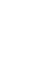 Сертифицировано ОС «ПромСтандарт»Утверждено МОЗ УкраиныОдобрено Заключением СЭСЦеновое продложение 660 грнМощность                                                              30 ВтНапряжение220 ВЧастота50 ГцМасса≈ 1,5 кгГабариты900х45х80 ммДлина провода3 мГарантия36 мес.ПроизводствоТМ «BactoSfera» (Украина, Киев)